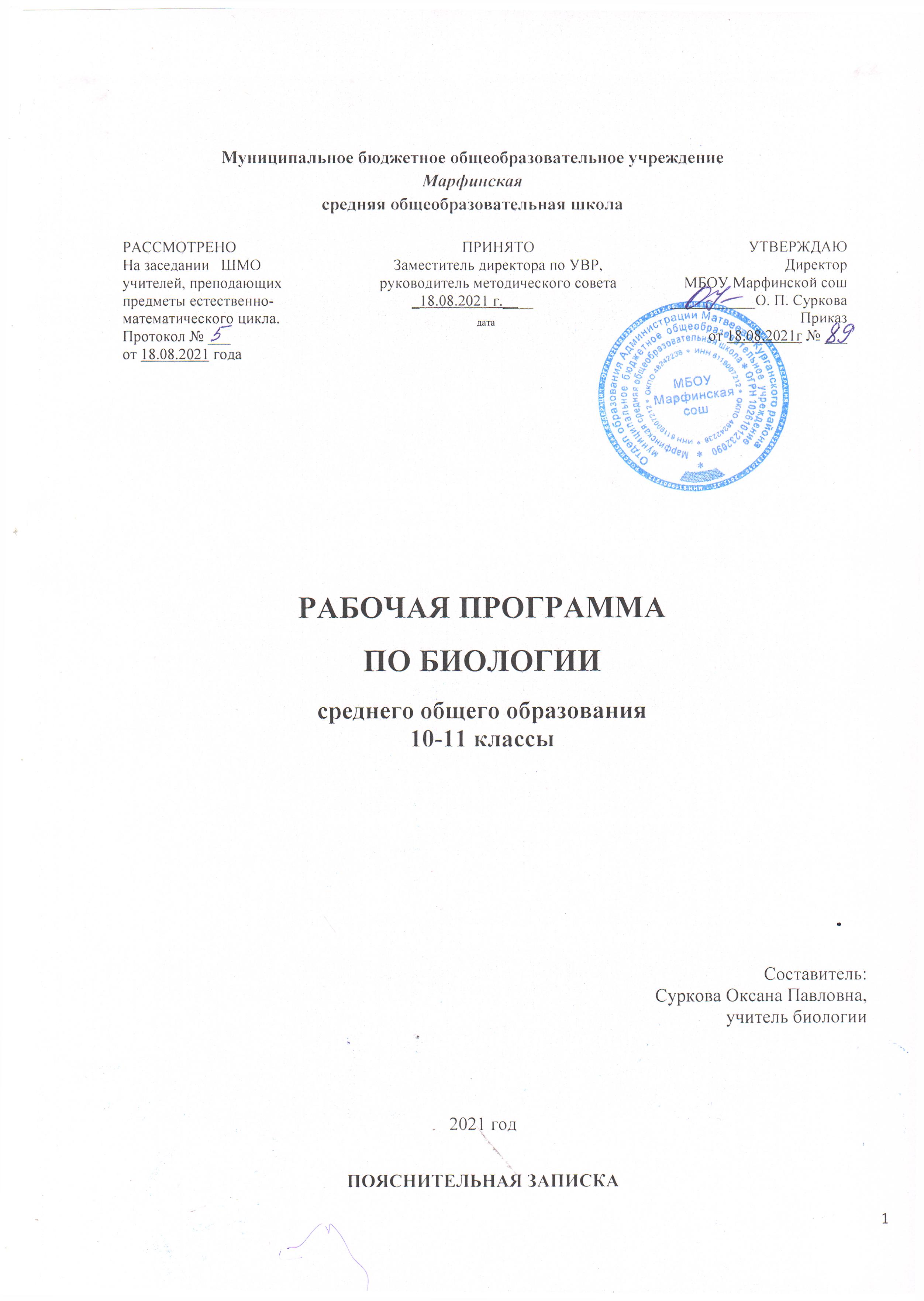 ДОПОЛНИТЕЛЬНАЯ ОБЩЕОБРАЗОВАТЕЛЬНАЯ
(ОБЩЕРАЗВИВАЮЩАЯ) ПРОГРАММАестественно - научная направленность«Лаболатория-Z»Возраст обучающихся 11-13 лет Срок реализации программы: 1 год Количество часов в год: 76 чСоставитель: учитель химииСуркова О.П.2021годПояснительная записка
В условиях модернизации современного образования в настоящее время приобретает особую актуальность преемственности образования. Особый интерес вызывают предметы естественно-научного цикла, потому что «Естественные науки отличаются от гуманитарных наличием эксперимента, состоящего в активном взаимодействии с изучаемым объектом».Базовый уровень программы «Лаборатория-Z», предполагает дачу базовых знаний по естественно- научному направлению; методы исследования, моделирования и эксперимента являются оптимальными для детей данного возраста и помогают реализации деятельности в предметной области; развивают способности самостоятельно действовать, выбирать способ решения задач, развить творческие способности; сформировать устойчивую мотивацию. Программа реализуется для обучающихся имеющих выраженный интерес к содержанию программы, владеющие необходимыми знаниями и компетенциями для освоения ее содержания. Количество часов в неделю: 2 ч. В процессе реализации программы, обучающиеся погружаются в практики лабораторий естественнонаучного цикла. По итогам прохождения программы учащиеся научатся работать в команде, малой группе, планировать свою работу. Освоив приемы работы в лаборатории, понятия и термины естественнонаучной и технической областей обучающиеся учатся решать опытным путем естественнонаучные и технические задачи. Обучающиеся вовлеченные в практику деятельности инженера естественнонаучной и технической сферы учатся решать задачи с прикладным смыслом, Учащиеся получают широкий социальный опыт продуктивной деятельности. Таким образом, происходит «подготовка к жизни» и знакомство с основами некоторых профессий.Одна из особенностей развития мышления школьников 11-13 лет - его образный характер. Дети лучше запоминают то, что сопровождается демонстрацией наглядного материала. Учащиеся уже  имеют достаточно знаний об общих закономерностях природных явлений и отношений в обществе. Однако для развития мышления школьников при подаче учебного материала в первую очередь необходимы наглядность и разделение сложных понятий на отдельные составные части. Применение в обучении ребенка этого возраста игровых приемов актуально и дает хорошие результаты. Постепенно формируется так называемый формально-логический тип мышления, основанный на рассуждениях, построении логических цепочек. Развитию формально-логического мышления способствует освоение ребенком сравнений, классификаций, способности к анализу и синтезу информации.Основной формой работы является «Лабораторная работа», т.к во время лабораторной работы осуществляется тот или иной научный эксперимент, направленный на получение результатов, имеющих значение с точки зрения успешного освоения учебной программы.В процессе лабораторной работы изучается практический ход тех или иных процессов, исследует явления в рамках заданной темы. Сюжетно - ролевые игры, необходимы для того, чтобы дети брали на себя активные роли взрослого человека (исследователь, ученый, лаборант или инженер). Одной из эффективных методик является «Круглый стол», все участники которого равноправны и выражают свое мнение по данной проблеме. Участие в интеллектуальном марафоне даёт возможность учащемуся продемонстрировать и развить приобретённые им общеучебные умения и знания, проявить интеллектуальные способности, развивать логическое мышление. Для успешного выполнения заданий марафона не требуются знаний, выходящих за рамки программы, но некоторые задания рассчитаны на смекалку и общую эрудицию учащихся. При выполнении таких заданий учащиеся могут проявить способность к логическому и абстрактному мышлению, т.е. умению классифицировать, обобщать и проводить аналогии, прогнозировать результат, «включая» интуицию и воображение.Цель: формирование технологической компетентности школьника на предметах естественно-научного и технического цикла посредством системно-деятельностного подхода (на примере решения практических задач).Задачи:Познакомить с принципами работы с лабораторным оборудованием, микроскопом, робототехническим конструктором.Научить алгоритмам выполнения исследования объекта живой и неживой природы.Развивать представления о многообразии живой природы.Развивать навыки коммуникации, творческие, мыслительные способности учащихся. Сформировать опыт применения имеющихся знаний для решения практических задач, аргументировать свою точку зрения.Планируемые результаты освоения программы Образовательные:Узнают: основы естественнонаучных предметов (биология, химия, физика), их связь с робототехникой.Приобретут: навыки обращения с лабораторным оборудованием, микроскопом, робототехническим конструктором.Предметные:Освоение моделей, используемых при описании биологических, физических и химических явлений.Формирование умения работать с микроскопом, лабораторным оборудованием Формирование способностей к исследовательской деятельностиОсвоение программного обеспечения конструкторы LegoEducation.Компетентностные:Приобретут навыки:исследовательской деятельности в естественнонаучной сфере. выдвигать гипотезу и находить способы её решения ориентироваться в новой, нестандартной ситуации. планировать этапы своей деятельности. выбирать способы действий в той или иной ситуации.принимать решение и применять знания в тех или иных жизненных ситуациях. организовать рабочее место.доводить начатое дело до конца и добиваться результатов.Формы оценивания.Защита творческих проектов.Участие в дистанционных олимпиадах и конкурсах.Компетентностные задания (испытания).План защиты творческого проекта.Демонстрация объекта исследования (конструкции).Сообщение темы, целей и задач проекта.Сообщение полезной информации по теме проекта.Описание технологического этапа:Вид и количество материалов Инструменты и оборудованиеТехнологии и приемы Последовательность выполнения работ Правила по технике безопасности Описание возникших в ходе работы проблем.Что понравилось в работе над проектом?Общие выводы.Защита может сопровождаться компьютерной презентацией.Компетентностные задания (испытания).Вопросы практического характера:Устройство микроскопа, настройка, установка объекта исследования.Изготовление временного микропрепарата.Способ посадки растения.Способы вегетативного размножения растений.Программирование в визуальной среде.Работа по схеме и по заданию, данному устно. И т.д.Задачи1 сентября ученики 3 класса посадили в классе несколько растений овощных культур. В течении 2 месяцев дети ухаживали и наблюдали за растениями. Растения были очень слабыми и практически не росли, через 2 месяца некоторые растения погибли. 1 апреля учащиеся снова посадили растения, использовали те же семена, что и в первый раз. Как вы думаете, что произошло с растениями, которые посадили весной? Какую помощь можно было оказать растениям, посаженным 1 сентября?Задания с открытым решением.Радуга-чудо природы, которое можно увидеть не только после дождя.Задание: Представь, что ты решил проделать опыт «Получение радуги». Запиши план своих действий.Содержание по тематическим модулям.Дополнительная общеобразовательная программа естественно - научной направленности Лаборатория Z+ состоит из 4 модулей.    Первый модуль программы «Я - биолог», посвящен изучению строения и жизнедеятельности растительного организма, Изучение растений выбрано не случайно, для начальной школы это самый доступный и безопасный живой биологический объект.Естествоиспытатель — учёный, изучающий природу и занимающийся естествознанием , либо просвещённый любитель естественных наук .     Второй модуль «Я - естествоиспытатель», посвящен изучению природных явлений и их влиянию на живой организм. Модуль может изучаться как отдельная единица, или являться продолжением первого модуля.Модуль «Я - химик», предназначен для знакомства с широким кругом химических явлений.Это позволяет первоначально ознакомить учащихся с теми химическими явлениями, с которыми они непосредственно сталкиваются в окружающем мире, прививается интерес к химии, как к одной из современных и постоянно развивающихся наук.Модуль «Конструкторское бюро» предполагает создание и программирование простейших роботизированных систем для научно- исследовательских лабораторий. Дети, изучившие данный модуль, приобретают умения конструировать по схеме и словесной инструкции, начальные знания программирования в визуальной среде.СОДЕРЖАНИЕ ПРОГРАММЫМодуль 1. «Я- биолог»Образовательная задача модуля: Людям, проживающим в условиях крайнего севера, не хватает солнечного света, тепла и, конечно, витаминов. Витамины можно купить в аптеке, а можно получить из растений.Учебная задача модуля: Как правильно вырастить растения, чтобы получить от них зимой как можно больше пользы?Тематические рабочие группы: групповая работа(>5 чел), работа в паре, индивидуальная работа. Форматы: работа над проектом, исследовательские работы, решение проблемы, деловые игры.Модуль 2    «Я - естествоиспытатель»Образовательная задача модуля:В народе говорят: «Солнце, воздух и вода наши лучшие друзья». Права ли народная мудрость?Учебная задача модуля: Узнать, как факторы окружающей среды влияют на живой организм? Тематические рабочие группы:групповая работа(>5 чел), работа в паре, индивидуальная работа. Форматы: работа над проектом, исследовательские работы, решение проблемы, деловые игры.Модуль 3 «Я - химик»Образовательная задача модуля:Любой живой организм (животный или растительный) можно сравнить с маленьким химическим заводом, на котором постоянно происходить образование и разрушение различных химических веществ.Учебная задача модуля: Выяснить какие вещества образуются в растениях и какую роль они играют для человека.Тематические рабочие группы: групповая работа(>5 чел), работа в паре, индивидуальная работа. Форматы: работа над проектом, исследовательские работы, решение проблемы, деловые игры, круглый стол.Модуль 4 «Конструкторское бюро»Образовательная задача модуля:Любая современная лаборатория предполагает наличие роботизированных систем, которые облегчают работу человека и делают её менее опасной.Учебная задача модуля: Сможете ли вы создать роботов, которые будут работать на базе созданных лабораторий?Тематические рабочие группы: групповая работа(>5 чел), работа в паре, индивидуальная работа. Форматы: работа над проектом, исследовательские работы, решение проблемы, деловые игры, решение задач (программирование).Информационно-методические условия.Для обучающихся:Интернет - ресурсы. http://do.gendocs.ru/download/docs-222811/222811.docДетские энциклопедии, справочники и другая справочная литература.Занимательные научные опыты для детей http://adalin.mospsy.ru/l 01 00/l 01 10o.shtmlПознавательные опыты для детей http://adalin.mospsy.ru/l 01 00/l 01 10g.shtmlЗанимательные опыты и эксперименты для дошкольников http://adalin.mospsy.ru/l 01 00/l 01 10f,shtmlЗанимательные опыты на кухне http://adalin.mospsy.ru/l 01 00/l 01 10m.shtmlИзучаем химию - ставим опыты вместе с детьми http://izlov.ru/docs/100/index-12895.html. http://adalin.mospsv.ru/l 01 00/l 01 10d.shtml.Методические рекомендации для родителей (законных представителей) детей.Организация детского экспериментирования.Исследовательская деятельность детей может стать одними из условий развития ребенка, а в конечном итоге познавательных интересов ребёнка. Чтобы организовать исследовательскую деятельность детей, необходимо создавать специальные проблемные ситуации. Задача родителей - развивать любознательность младшего школьника, увлечь их самим процессом познания. В обыденной жизни дети часто сами экспериментируют с различными веществами, стремясь узнать что-то новое. Несложные опыты и эксперименты можно организовать и дома. Для этого не требуется больших усилий, только желание, немного фантазии и конечно, некоторые научные знания. Заинтересованные в развитии своего ребенка родители могут организовать дома небольшую лабораторию, где вместе с детьми будут проводить опыты.Правила домашнего экспериментирования.Установите цель эксперимента.Подберите вместе с ребенком материалы для исследования.Создайте «План эксперимента»Подведите итог.Заведите вместе с ребенком «Дневник экспериментов».Серия книг «Простая наука» Лабиринт.2016Н. Ганайлюк «Эксперименты профессора Николя» Лабиринт 2015Х. Беккер «Сам себе ученый», Лабиринт 2017Занимательные научные опыты для детей http://adalin.mospsv.ru/l 01 00/l 01 10o.shtmlПознавательные опыты для детей http://adalin.mospsv.ru/l 01 00/l 01 10g.shtmlЗанимательные опыты и эксперименты для http://adalin.mospsv.ru/l 01 00/l 01 10f,shtmlДля учителяСавенков А.И. Методика исследовательского обучения школьников. Издательство «Учебная литература», дом «Фёдоров», 2011.Иванова А.И. Экологические наблюдения и эксперименты. Мир растений. М.: ТЦ «Сфера»,2005Багаева М.А. Информационные компетенции младших школьников: библиотечно библиографические уроки, Волгоград: Учитель, 2011.Интернет - ресурсы.http://do.gendocs.ru/download/docs-222811/222811.doc. http://www.tavika.ru/2015/03/experiment2.htmlМетодическое пособие для использования планшетов.https://studwood.ru/1131297/pedagogika/struktura delovov igryЗанимательные опыты на кухне http://adalin.mospsv.ru/l 01 00/l 01 10m.shtmlИзучаем химию - ставим опыты вместе с детьми http://izlov.ru/docs/100/index-12895.html. http://adalin.mospsv.ru/l 01 00/l 01 10d.shtml.Образовательная формаИгровая формаТемаКоличество часов1-й этап      «Биология-наука о живой природе»1-й этап      «Биология-наука о живой природе»1-й этап      «Биология-наука о живой природе»1-й этап      «Биология-наука о живой природе»Установочное сообщение.ДокладруководителялабораторииВведение. Правила ТБ в лаборатории1ЭкскурсияИгра- путешествие «Осенний парк». Научноисследовательские«Растение-живойорганизм».«Органы растения» «Жизненные формы растений».62-й этап       «Исследовательские работы»2-й этап       «Исследовательские работы»2-й этап       «Исследовательские работы»2-й этап       «Исследовательские работы»Практическая работа Лабораторная работаДеловая игра«Биологическаялаборатория»«Изготовление гербария» .(Используются травянистые растения распространённые в Ростовской области)«Условия необходимые растениям для нормального роста. Посадка растений» «Влияние различных факторов на рост растения» (вода, воздух, свет, минеральные соли, состав почвы)«Вегетативное размножение каланхоэ» «Особенности вегетативного размножения хлорофитума и земляники »«Пересадка и размножение лекарственных растений (алоэ)»«Размножение клубнями (картофель) и корнеплодами (морковь, свекла)»«Проращивание луковиц разных растений».113-й этап «Результаты исследований биологической лаборатории»3-й этап «Результаты исследований биологической лаборатории»3-й этап «Результаты исследований биологической лаборатории»3-й этап «Результаты исследований биологической лаборатории»Индивидуальные и групповые выступленияТворческийсеминар«Я - биолог»3Образовательная формаИгровая формаТемаКоличество часов1-й этап «Естествоиспытатель-ученый, изучающий природные явления»1-й этап «Естествоиспытатель-ученый, изучающий природные явления»1-й этап «Естествоиспытатель-ученый, изучающий природные явления»1-й этап «Естествоиспытатель-ученый, изучающий природные явления»Вводное занятиеКруглый стол«Солнце, воздух и водалучшие друзья растений».12-й этап «Естественнонаучная лаборатория»2-й этап «Естественнонаучная лаборатория»2-й этап «Естественнонаучная лаборатория»2-й этап «Естественнонаучная лаборатория»Лабораторная работа, интеллектуальный марафон, просмотр и обсуждение видеофрагментов.Деловая игра «Лаборатория естествоиспытателя», Игра «Киностудия» (съемка проводимого эксперимента).«Свойства воды» «Растворимость веществ. Вода и растения»«Воздух. Состав и свойства воздуха» «Свойства воздуха» «Влияние количества воздуха на рост растения» «Солнце- источник света и тепла».«Волны- большие и маленькие».«Получение волны (тепловые, световые, звуковые»«Влияние световых и звуковых волн на рост растения»«Красивое коромысло через реку повисло.»113-й этап «Результаты исследований естествоиспытателей»3-й этап «Результаты исследований естествоиспытателей»3-й этап «Результаты исследований естествоиспытателей»3-й этап «Результаты исследований естествоиспытателей»Подведение итогов работыИнтеллектуальныймарафонНаучные путешествия2Индивидуальные и групповые выступленияТворческий семинар«Я - естествоиспытатель»3Образовательная формаИгровая формаТемаКоличество часов1-й этап «Химия-наука о превращениях»1-й этап «Химия-наука о превращениях»1-й этап «Химия-наука о превращениях»1-й этап «Химия-наука о превращениях»Вводное занятиеДеловая игра«Химия - наука о веществах».1Лабораторная работаДеловая игра«Химическаялаборатория»,«Ознакомление с лабораторным оборудованием». «Простейшие операции с веществом»22-й этап «Экспериментикум»2-й этап «Экспериментикум»2-й этап «Экспериментикум»2-й этап «Экспериментикум»Лабораторная работаСюжетно- ролевая игра«Химическаялаборатория»,Игра «Киностудия» (съемка проводимого эксперимента).«Обнаружение крахмала в картофеле, хлебе, крупах». «Обнаружение жира в орехах, семенах подсолнечника» «Обнаружение белка в горохе и фасоли». «Обнаружение кислот в лимоне и яблоке». «Обнаружение витаминов РР,С, А»«Растения индикаторы» «Получение пищевых красителей из растений». «Химия на кухне. Природные химические вещества,использующиеся на кухне»«Мука. Тесто». «Фруктовые кислоты. Уксусная кислота. Свойства и применение». «Соль и сахар. Структура и свойства».«Самый лучший способ отмыть жирную посуду».123-й этап «Химия - наука о превращениях»3-й этап «Химия - наука о превращениях»3-й этап «Химия - наука о превращениях»3-й этап «Химия - наука о превращениях»Подведение итогов работыКруглый стол«Питательные вещества растений» (белки, жиры, углеводы, кислоты).1Индивидуальные и групповые выступленияТворческий семинар«Мои первые исследования в области химии»3Образовательная формаИгровая формаТемаКоличество часов1-й этап «До чего дошел прогресс...»1-й этап «До чего дошел прогресс...»1-й этап «До чего дошел прогресс...»1-й этап «До чего дошел прогресс...»Вводное занятиеДеловаяигра«Роботы- исследователи».1Работа тематических группДеловая игра«Основыпрограммирования в визуальной среде»32-й этап «Конструкторское бюро»2-й этап «Конструкторское бюро»2-й этап «Конструкторское бюро»2-й этап «Конструкторское бюро»Индивидуальные и групповые работы.Конструкторское бюро, сюжетноролевые игры«Исследования на базе биологической лаборатории». «Исследования на базе химической лаборатории» «Исследования на базе физической лаборатории»133-й этап «Роботы-помощники - лабораторные роботы»3-й этап «Роботы-помощники - лабораторные роботы»3-й этап «Роботы-помощники - лабораторные роботы»3-й этап «Роботы-помощники - лабораторные роботы»Подведение итогов работыТворческий отчет«Роботы- исследователи»2